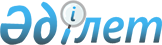 Об утверждении положения коммунального государственного учреждения "Отдел жилищно-коммунального хозяйства, пассажирского транспорта и автомобильных дорог акимата Жамбылского района Жамбылской области"
					
			Утративший силу
			
			
		
					Постановление акимата Жамбылского района Жамбылской области от 30 июня 2015 года № 430. Зарегистрировано Департаментом юстиции Жамбылской области 4 августа 2015 года № 2718. Утратило силу постановлением акимата Жамбылского района Жамбылской области от 07 сентября 2016 года № 418      Сноска. Утратило силу постановлением акимата Жамбылского района Жамбылской области от 07.09 2016 № 418.

      В соответствии с Законом Республики Казахстан от 23 января 2001 года "О местном государственном управлении и самоуправлении в Республике Казахстан", Законом Республики Казахстан от 1 марта 2011 года "О государственном имуществе" и Указа Президента Республики Казахстан от 29 октября 2012 года № 410 "Об утверждении Типового положения государственного органа Республики Казахстан" акимат Жамбылского района ПОСТАНОВЛЯЕТ:

      1. Утвердить прилагаемое положение коммунального государственного учреждения "Отдел жилищно-коммунального хозяйства, пассажирского транспорта и автомобильных дорог акимата Жамбылского района Жамбылской области" (далее - Отдел).

      2. Отделу в установленном законодательством порядке обеспечить:

      1) государственную регистрацию настоящего постановления в органах юстиции;

      2) в течение десяти календарных дней после государственной регистрации настоящего постановления его направление на официальное опубликование в периодических печатных изданиях и в информационно-правовой системе "Әділет";

      3) размещение настоящего постановления на интернет-ресурсе акимата Жамбылского района Жамбылской области.

      3. Контроль за исполнением данного постановления возложить на заместителя акима района С. Кабылбекова.

      4. Настоящее постановление вступает в силу со дня государственной регистрации в органах юстиции и вводится в действие по истечении десяти календарных дней после дня его первого официального опубликования.

 Положение коммунального государственного учреждения  "Отдел жилищно-коммунального хозяйства, пассажирского транспорта и автомобильных дорог акимата Жамбылского района Жамбылской области" 1. Общие положения      1. Коммунальное государственное учреждение "Отдел жилищно-коммунального хозяйства, пассажирского транспорта и автомобильных дорог акимата Жамбылского района Жамбылской области" (далее-Государственный орган) является государственным органом Республики Казахстан, осуществляющим функции государственного управления в сфере жилищно-коммунального хозяйства, пассажирского транспорта и автомобильных дорог. 

      2. Государственный орган осуществляет свою деятельность в соответствии с Конституцией и законами Республики Казахстан, актами Президента и Правительства Республики Казахстан, иными нормативными правовыми актами, а также настоящим Положением.

      3. Государственный орган является юридическим лицом в организационно - правовой форме государственного учреждения, имеет печати и штампы со своим наименованием на государственном языке, бланки установленного образца, в соответствии с законодательством Республики Казахстан счета в органах казначейства.

      4. Государственный орган вступает в гражданско - правовые отношения от собственного имени.

      5. Государственный орган имеет право выступать стороной гражданско - правовых отношений от имени государства, если оно уполномочено на это в соответствии с законодательством.

      6. Государственный орган по вопросам своей компетенции в установленном законодательством порядке принимает решения, оформляемые приказом руководителя государственного органа и другими актами, предусмотренными законодательством Республики Казахстан.

      7. Структура и лимит штатной численности государственного органа утверждаются акиматом Жамбылского района Жамбылской области, в соответствии с действующим законодательством.

      8. Местонахождение юридического лица. Почтовый индекс 080200, Республика Казахстан, Жамбылская область, Жамбылский район, село Аса, улица Абая, дом № 123.

      9. Полное наименование государственного органа - Коммунальное государственное учреждение "Отдел жилищно-коммунального хозяйства, пассажирского транспорта и автомобильных дорог акимата Жамбылского района Жамбылской области". 

      10. Учредителем государственного органа является коммунальное государственное учреждение "Аппарат Акима Жамбылского района Жамбылской области".

      11. Настоящее Положение является учредительным документом государственного органа.

      12. Финансирование деятельности государственного органа осуществляется из местного бюджета.

      13. Государственному органу запрещается вступать в договорные отношения с субъектами предпринимательства на предмет выполнения обязанностей, являющихся функциями государственного органа. 

      Если государственному органу законодательными актами предоставлено право осуществлять приносящую доходы деятельность, то доходы, полученные от такой деятельности, направляются в доход государственного бюджета.

 2. Миссия, основные задачи, функции, права и обязанности государственного органа      14. Миссия: осуществление службы в сфере жилищно-коммунального хозяйства, пассажирского транспорта и автомобильных дорог в соответствующей административно-территориальной единице. 

      15. Задачи:

      1) обеспечение в районе сохранности государственного жилищного фонда;

      2) реализация задач по вопросам коммунальных жилищ, определенных в законодательных актах;

      3) координация работ по благоустройству, озеленению и санитарной очистке населенных пунктов;

      4) обеспечение источниками энергии службы уличного освещения населенных пунктов;

      5) обеспечение функционирования автомобильных дорог районного значения, а также принятие мер по их содержанию;

      6) организация службы пассажирских перевозок;

      7) координация службы водоснабжения и водоотведения в населенных пунктах;

      8) осуществление иных задач, предусмотренных законодательством Республики Казахстан. 

      16. Функции учреждения:

      1) выработка рекомендаций и организация работы по вопросам жилищно-коммунального хозяйства, пассажирского транспорта и автомобильных дорог;

      2) обеспечение контроля за выполнением актов Президента Республики Казахстан, Правительства Республики Казахстан, решений и распоряжений акимов области и района, постановлений акимата области и района, по вопросам входяших в компетенцию государственного органа;

      3) подготовка и экспертиза проектов решений и распоряжений акима района по вопросам, входящим в компетенцию государственного органа;

      4) обеспечение организационной и информационной связи с соответствующими подразделениями аппарата акима области, областных управлений и ведомств, по вопросам, входящим в компетенцию государственного органа;

      5) обеспечение контроля и координация деятельности районных уполномоченных органов по вопросам, входящим в компетенцию государственного органа;

      6) участие в подготовке материалов к заседаниям акимата по важнейшим вопросам внутриполитической жизни региона;

      7) осуществление иных функций, предусмотренных законодательством Республики Казахстан. 

      17. Права и обязанности:

      1. Правами государственного органа, устанавливаются права, необходимые для реализации основных задач и функций в соответствии с законодательными актами, актами Президента Республики Казахстан, иными нормативными правовыми актами РК.

      2. Государственный орган вправе:

      1) запрашивать в установленном порядке от акимов сельских округов, других государственных органов и должностных лиц, негосударственных учреждений, общественных и иных организаций, граждан информацию, необходимую для выполнения своих функций;

      2) привлекать работников государственных органов и иных организаций к участию в подготовке вопросов, относящихся к компетенции государственного органа, создавать временные рабочие группы для выработки соответствующих предложений;

      3) вносить предложения акиму района, акимам сельских округов по совершенствованию организации деятельности государственных органов, по вопросам относящимся к ведению государственного органа;

      4) давать поручения, относящиеся к сфере деятельности государственного органа, акимам аульных округов, другим государственным органам и должностным лицам, контролировать их исполнение, а также участвовать в мероприятиях, проводимых центральными и местными исполнительными органами;

      5) оказывать организационно-методическую, информационную и иную помощь должностным лицам государственных органов в сфере жилищно-коммунального хозяйства, пассажирского транспорта и автомобильных дорог;

      6) решать иные вопросы, входящие в компетенцию государственного органа.

 3. Организация деятельности государственного органа      18. Руководство государственным органом осуществляется первым руководителем, который несет персональную ответственность за выполнение возложенных на государственный орган задач и осуществление им своих функций.

      19. Первый руководитель государственного органа назначается на должность и освобождается от должности акимом района.

      20. Первый руководитель государственного органа может иметь заместителей, которые назначаются на должности и освобождаются от должностей в соответствии с законодательством Республики Казахстан руководителем государственного органа.

      21. Полномочия первого руководителя государственного органа:

      1) без доверенности действует от имени учреждения;

      2) представляет интересы учреждения во всех органах;

      3) устанавливает компетенцию, определяет обязанности работников;

      4) распоряжается имуществом учреждения, заключает договоры, выдает доверенности;

      5) открывает банковские счета и совершает сделки;

      6) издает приказы и дает указания, обязательные для всех работников и руководителей учреждений, для которых государственный орган является администратором программ финансирования (органом управления);

      7) принимает на работу и увольняет с работы работников государственного органа и руководителей учреждений, для которых государственный орган является администратором программ финансирования (органом управления);

      8) принимает меры поощрения и налагает меры взыскания на работников и руководителей учреждений, для которых государственный орган является администратором программ финансирования (органом управления);

      22. Первый руководитель государственного органа имеет иные полномочия предусмотренные законодательствами Республики Казахстан.

      23. Исполнение полномочий первого руководителя государственного органа в период его отсутствия осуществляется лицом, его замещающим в соответствии с действующим законодательством или определенным актами акима района.

 4. Взаимоотношения между администрацией и трудовым коллективом      24. Сотрудники государственного органа осуществляют свою деятельность в соответствии с требованиями должностных обязанностей.

      Трудовые взаимоотношения государственного органа определяются действующим законодательством Республики Казахстан и настоящим положением. 

 5. Режим работы      25. Согласно "Трудовому кодексу" Республики Казахстан для работников государственного органа устанавливается восьмичасовой рабочий день. 

 6. Имущество государственного органа      26. Государственный орган может иметь на праве оперативного управления обособленное имущество в случаях, предусмотренных законодательством.

      Имущество государственного органа формируется за счет имущества, переданного ему собственником, а также имущества (включая денежные доходы), приобретенного в результате собственной деятельности и иных источников, не запрещенных законодательством Республики Казахстан.

      27. Имущество, закрепленное за государственным органом относится к районной коммунальной собственности.

      28. Государственный орган не вправе самостоятельно отчуждать или иным способом распоряжаться закрепленным за ним имуществом и имуществом, приобретенным за счет средств, выданных ему по плану финансирования, если иное не установлено законодательством.

 7. Реорганизация и упразднение государственного органа      29. Реорганизация и упразднение государственного органа осуществляются в соответствии с законодательством Республики Казахстан.


					© 2012. РГП на ПХВ «Институт законодательства и правовой информации Республики Казахстан» Министерства юстиции Республики Казахстан
				
      Аким района

М. Мусаев
Утверждено постановлением
акимата Жамбылского района 
от 30 июня 2015 года № 430